Federazione Italiana Giuoco Calcio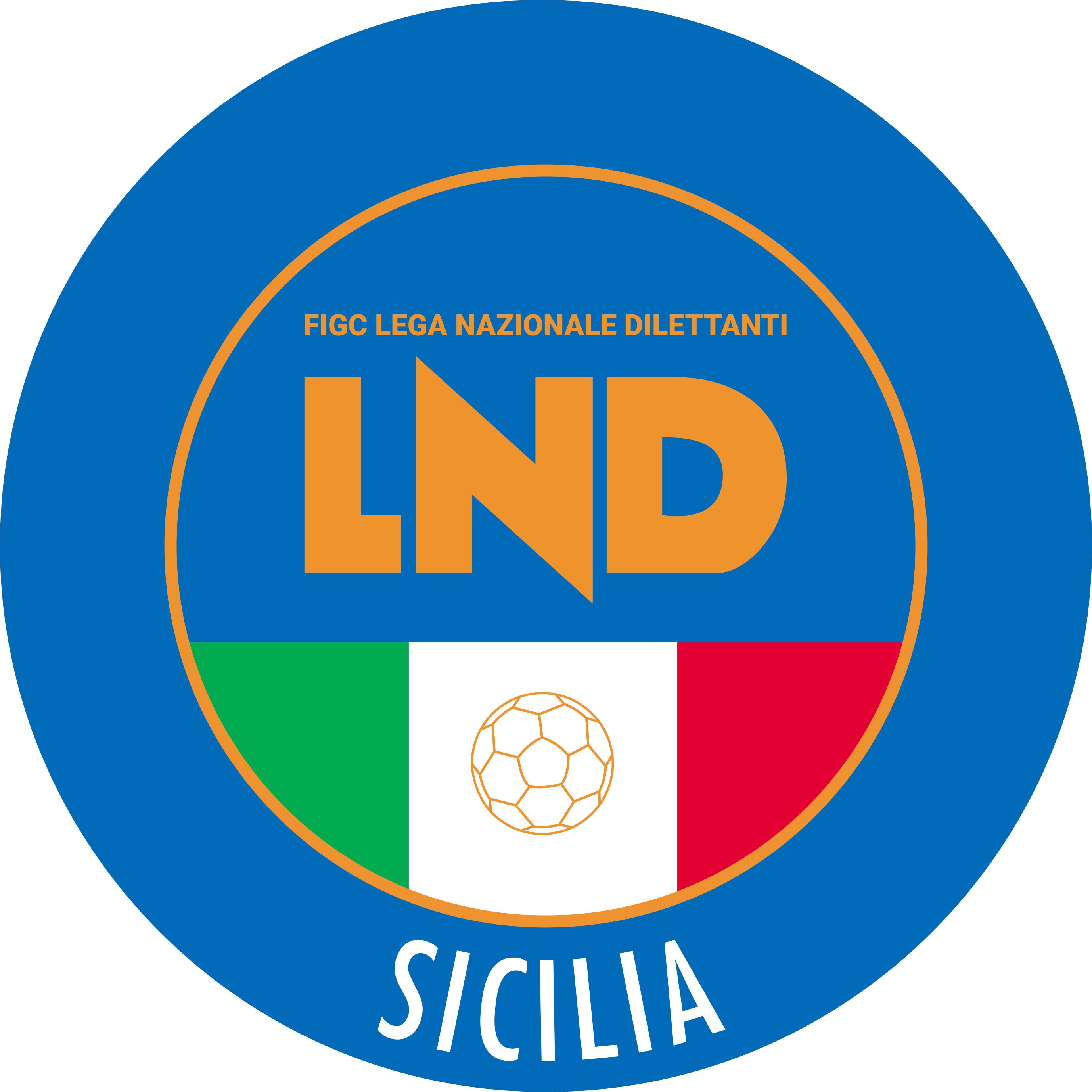 Lega Nazionale DilettantiCOMITATO REGIONALE SICILIAVia Orazio Siino s.n.c., 90010 FICARAZZI - PACENTRALINO: 091.680.84.02Indirizzo Internet: sicilia.lnd.ite-mail:crlnd.sicilia01@figc.itStagione Sportiva 2022/2023Comunicato Ufficiale n°321 del 26 febbraio 20231.  COMUNICAZIONI DEL COMITATO REGIONALE Comunicazioni dell’ufficio Attività AgonisticaCampionato di Prima CategoriaGirone DModifiche al Programma GareLipari/OR.SA. Promosport del 26.02.2023 ore 14.30A seguito condizioni meteo marine avverse è rinviata a Giovedì 2.03.2023 ore 14.30OR.SA. Promosport/Sinagra del 4.03.2023 ore 15.00A seguito problemi organizzativi, giocasi Domenica 5.03.2023 ore 15.00PUBBLICATO ED AFFISSO ALL’ALBO DEL COMITATO REGIONALE SICILIA IL 26 FEBBRAIO 2023            IL SEGRETARIO						             IL PRESIDENTE       Wanda COSTANTINO							Sandro MORGANA